Chapter 10: Senses
__________________________________________________ receptors associated with a sense of ______________, 
_________________, __________________________, and _________________._______________________________________________ receptors that provide the special senses of _________,
_________________, _____________________________, and ______________.Sensory Receptors Most are ______________________________________________________________________________________________________________________________________Some receptors combine with muscle and tissue to form sense organsTransmit information about the ___________, _____________________, and the ____________________ of each sensation
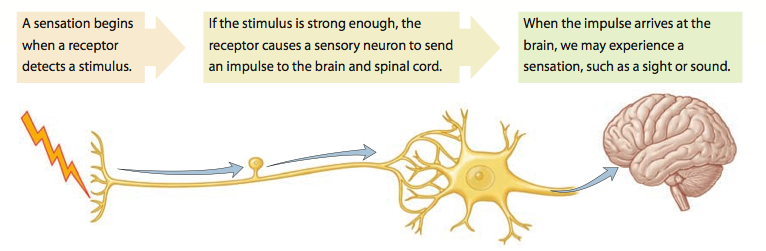 Sensations ________________A feeling that occurs when the brain ___________________________________________________Process in which the brain ____________________________________________Allows a person to __________________________________________________
Types of Sensory Receptors
Sensory Adaptation Sensory Adaptation – ______________________________________________________________________________________________________________________________Example: _________________________________________________________Once receptors have adapted, impulses can be triggered only if the stimulus strength _______________________.Somatic SensesSenses associated with __________, ____________, __________, and ______________Types____________________________ (type of receptor: ______________________)____________________________ (type of receptor: ______________________)____________________________ (type of receptor: ______________________)
Pain Stimulated by ________________________________Signals a person to ________________________________________________________Adapt _________________ - may continue to send impulses to the CNSPain _____________________Visceral Pain Pain receptors are the _______________________ in ______________ whose stimulation produces ______________Not well ______________ (___________ feeling of pain)May feel as if coming from _________________________________________________Known as ______________ pain Referred Pain Occurs due to sensory fibers from an ___________________ and those from an area of  	______________ share a common nerve pathway to brain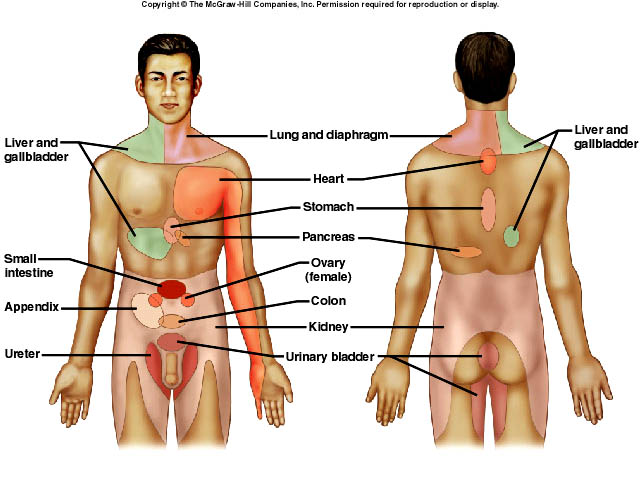 Pain Nerve Fibers ___________ pain fibers________________ nerve fibers- sends __________________________Associated with _________________ but _________________________.Typically more ____________________________. Example: ___________________________________________________________ pain fibers_______________ nerve fibers- sends ___________________________ Associated with ______________________________________________More ___________________, but may be difficult to ________________Example: _________________________________________________Regulation of Pain _______________________ determines ______________, ______________
__________________ & ___________________ response to pain.________________________________- NT’s that ____________ pain impulses___________________ & _________________Suppress ___________ & _____________________Acts like morphine which ___________ receptors on neuron membranes _________________________Stimulates other ____________ to release ___________________. Touch and Pressure
Types of Mechanoreceptors_________________________________Abundant in ______________________________________, ____________, _________, and ____________________Detect fine ___________; distinguish between __________________ on the skin_________________________________Common in _____________ tissue, _______________, and _________________Detect heavy ______________ and ______________Temperature ___________ receptorsLocated in the ________________Activated at temperatures ________________________________ receptorsLocated deep in the _________________Activated at temperatures between ______________ and _________________________________________Temperatures above ___________ =  ____________________________Temperatures below ___________ = ____________________________________________________________________________________________________Special SensesInclude _____________, ______________, ________________, ___________________ and _____________________.cheeks and walls of pharynxEach taste bud has ~_____________ taste receptorsHearingResults when _______________ creates ____________________ in the air (sound waves) that stimulate the _______________________ to send nerve impulses to the ___________________ of the cerebrumEar – organ of hearingThree Sections______________________________________________________External Ear _________ (pinna) - collects sounds waves__________________________ - carries sound to ___________________________________________________________________- opening to the _________________________Lined with gland that produce secretions that mix with dead skin cells to form cerumen ( ________________ )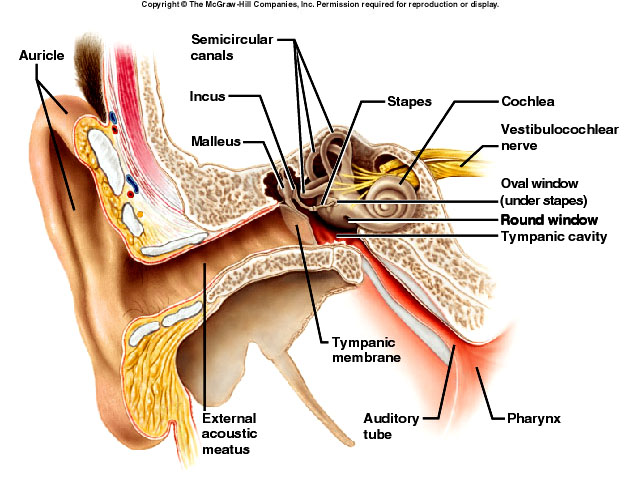 Middle Ear ________________ membraneVibrates in response to _______________________________________________________3 smallest bones - ______________, _____________, and ________________Vibrate in response to _______________________________________________________________________________Opening in wall of tympanic cavityStapes vibrates against it to move fluids in inner ear, which stimulates the hearing receptors__________________________________Passageway for ___________________________________________________Helps maintain equal pressure on both sides of tympanic membrane“Popping of the ears”Can also allow infection to spread from middle ear to your throatInner Ear Complex system of communicating chambers and tubes within the temporal bone Three Parts_________________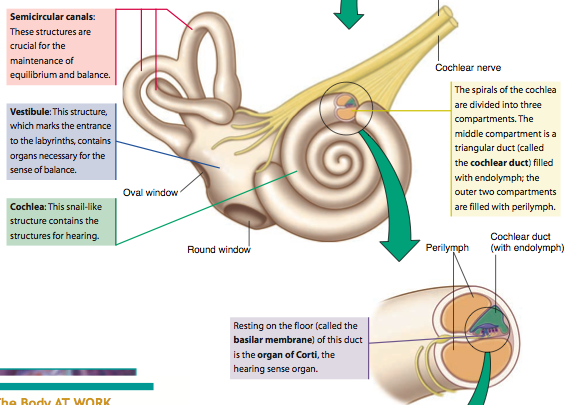 Contains structures for _____________Organ of Corti__________________Contains structures for ___________________________________________________________________Contains organs necessary for ____________________________________________Organ of Corti Contains the ______________________ (hair cells)Nerve fibers extend from the base of the hair and eventually from the cochlear nerve (aka vestibulocochlear nerve)Particular sound frequencies cause ___________________________________________Generates a nerve impulse
How We Hear Sound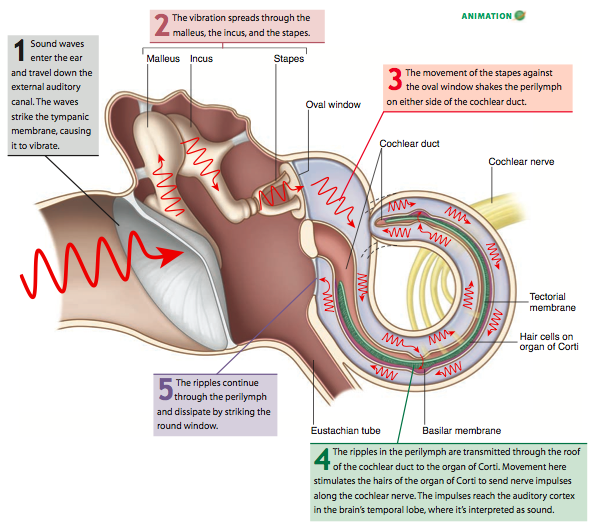 Balance and EquilibriumStatic EquilibriumOrgan = __________________Sense ____________________ when body is not moving Sense of __________________ when moving in a straight lineWhen the head bends forward, backward, or to one side, the receptors are stimulatedInitiates a nerve impulseBrain initiates a _____________________ to muscles to ___________________.
How it worksPatch of hair cellsTips of hair cells are covered by a _________________________________In the gelatin-like material are _______________________________ (otoliths)When the head tilts, the ________________________________, stimulating the hair cells and consequently the vetibulocochlear nerve (CN VIII)Dynamic EquilibriumOrgan = _____________________Sense rotation and movement of head and bodyRapid turns of the head or body stimulate the receptorsInitiates a nerve impulseBrain initiates a ___________________ to muscles to ____________________.How it worksCanals are filled with ______________At the end of each canal is a bulb-like structure (ampulla)When the head _________________, the fluid in the ampulla lags behindWhen the movement _____________, the fluid swirls past the cone and _______________ it in the processThis stimulates the hair cells and consequently the vestibulocochlear nerveTaste
Results when __________________ come in contact with ___________________________ (chemoreceptors) in the _______________________ (taste buds)Taste Buds______________________Located in papillae of tongue, roof of mouth, linings of cheeks and walls of pharynxEach taste bud has ~_____________ taste receptorsTaste Sensations Four Primary Taste Sensations_________ – stimulated by carbohydrates (sugar)_________ – stimulated by acids (lemon)_________ – stimulated by salts _________ – stimulated by many organic compounds (caffeine)Possible 5th - __________________ - meatySpicy foods activate pain receptors
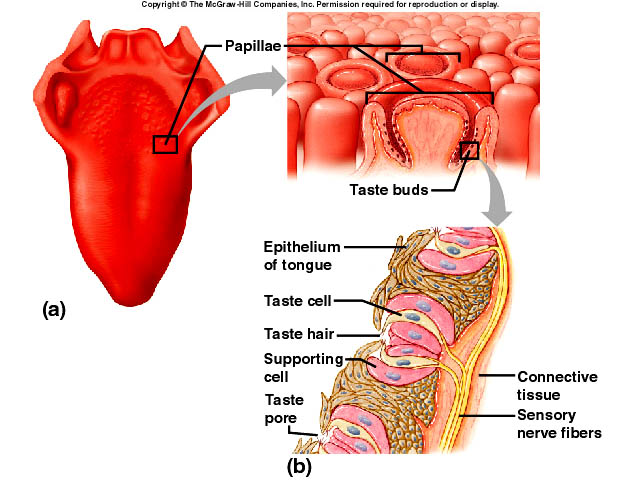  SmellResults when __________________ come in contact with ___________________________ (chemoreceptors) in the _______________________ (olfactory bulbs)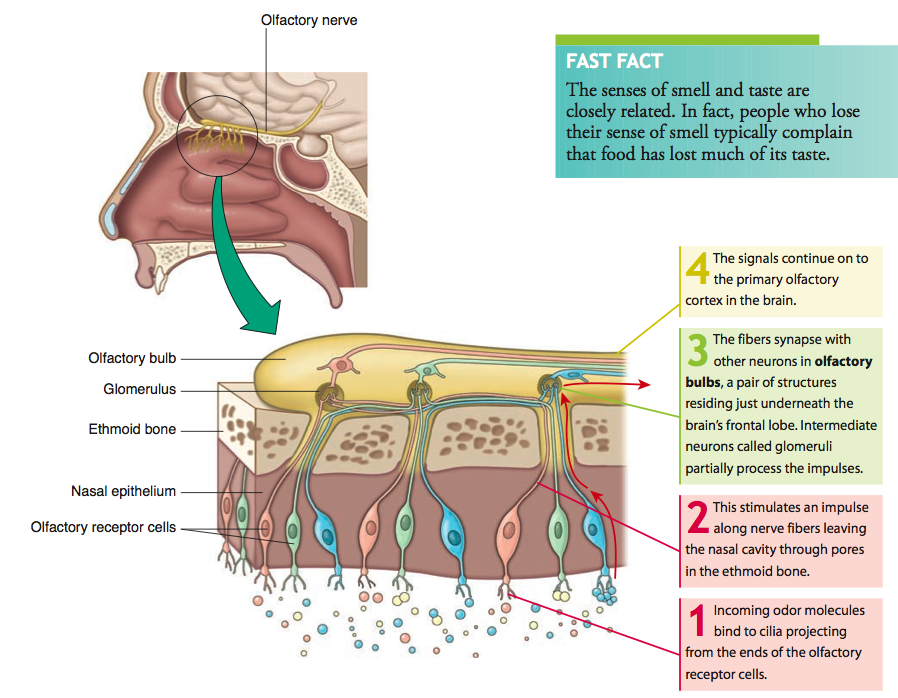 Olfactory Nerve Pathways Once olfactory receptors are stimulated, nerve impulses travel along the __________________ Nerve (CN I). Once the stimulus reaches the olfactory cortex in the cerebrum, it may continue on to other locations in the cerebrum and brainstem, including the limbic systemExplains why certain odors can _____________________________, ______________________________, or even a __________________________.Olfactory Stimulation Olfactory organs located high in the nasal cavity above the usual pathway of inhaled air Person may have to sniff and force air up to the receptor areas to smell a faint odorOlfactory receptors undergo sensory adaptation rapidlySense of smell drops by ______ within a __________ after stimulation (sensory adaptation)Sight/VisionResults when _______________ comes in contact with __________________________ (photoreceptors) in the eyeEye – organ containing visual receptors
Provides vision with the assistance of accessory organs
Accessory StructuresEyebrow – keeps out ___________________________Eyelid and Eyelashes – keeps out _________________ Conjunctiva – secretes a mucous that _________________________________Very vascular – when blood vessels are dilated = ____________________6 Extrinsic Muscles - _________________________________________________________________________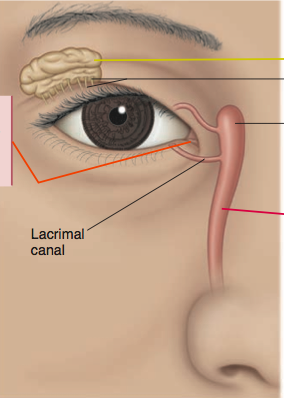 Lacrimal gland, which secretes ______________Series of ducts that carry tears into the nasal cavity.

Structure of the Eye Mostly HollowSphericalWall has 3 layersOuter layer - ________________Middle layer - _______________Inner layer - ________________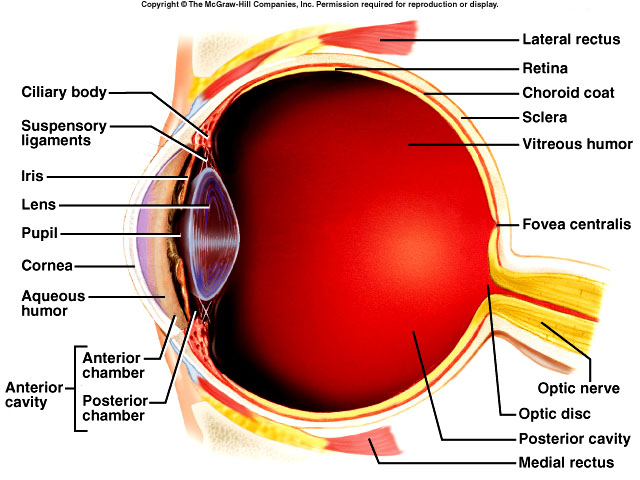 Outer Layer - Fibrous__________________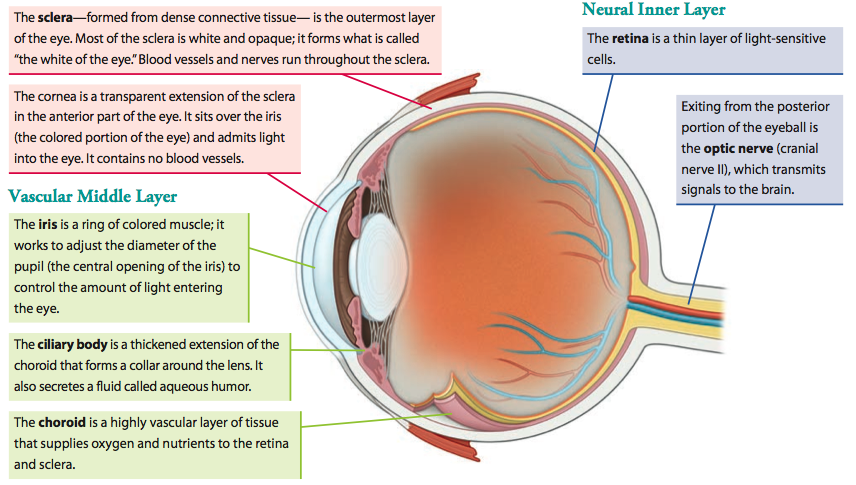 Dense connective tissue______________________________________________________________________________Extension of scleraAnterior part of the eye___________________________Sits over the IrisAdmits ____________ into the eye
Middle Layer - VascularIrisRing of colored ____________________Adjust the __________________________ (hole in the iris) to control amount of light_________________Highly vascularSupplies ________________________ to _______________________Ciliary bodyThickened extension of ________________Holds ___________________________Secretes _________________________Lens ______________________Behind the iris__________________________for near and far visionAccommodation  - Changing of lens shape to view objects
Inner Layer - NervousRetinaLines posterior 2/3 of the eyeContains ___________________________ (photoreceptors)_________ and _________________Continuous with ____________________________________ – produces sharpest vision__________________ – blind spot; contains no visual receptors
Chambers and Fluids2 main chambersAnterior________________ of the lensFilled with ____________________________ (water-like)Provide nutrientsPosterior________________ the lensFilled with ____________________________ (jelly-like)Maintains the shape of the eyeball and keeps it from collapsing

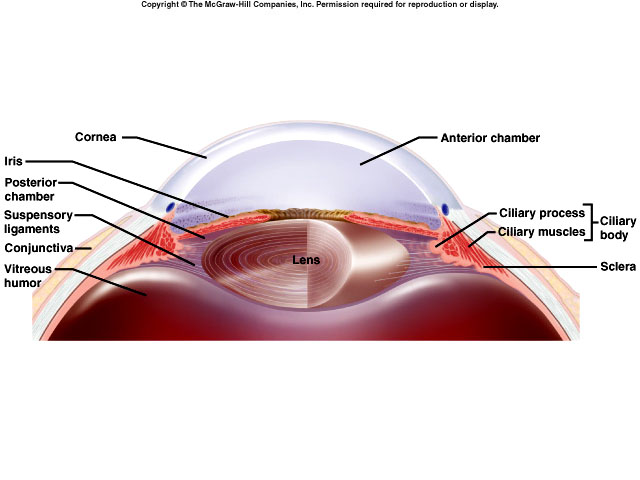 The Process of VisionIn order for vision to occur:Light must enter the eye and _______________ on the retina to produce a tiny, upside-down image of the object being viewedThe __________________________ in the retina must convert that image to ________________________________The impulses must be transmitted to the ___________ for ______________________Light Refraction Refraction ______________________________________Occurs when light waves hit the curved surfaces of the cornea and the lensProper vision requires light rays from an object to fall on the ______________________ of _____________________Convergence - _____________________________________________________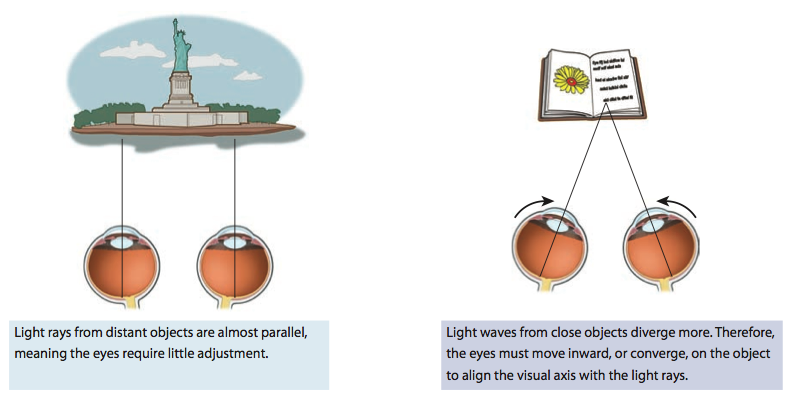 Clinical Application________________ lenses correct nearsightedness________________ lenses correct farsightednessAction of PhotoreceptorsPhotoreceptors ( __________ and ___________) in the retina ____________________________ and trigger the nerve impulse down the optic nerve to the brain
Visual Receptors _________Located in the _____________ of the retinaActive in _______ lightResponsible for _____________________Cannot distinguish ________________________________Located in the _____________ of the retinaActive in _______ lightResponsible for _____________________Responsible for  ____________________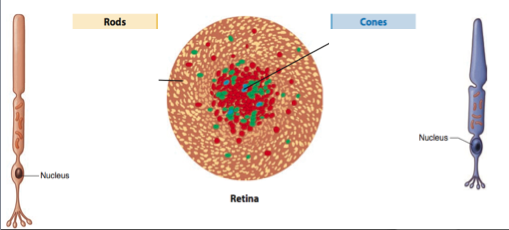 Type of Receptor:Respond to: